19. ÉVÉNEMENT: La Rochelle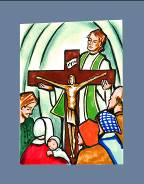 ● Date: 1711-1715● Lieu: La Rochelle● Valeur: audace pastorale, créativité. Une évangélisation qui rejoint tout le monde,par tous les moyens possibles● Éléments biographiques: La pastorale missionnaire originale de Montfort s'est précisée, affinée, mûrie au fil des années. Peu à peu, se dégagent des traits qui le distinguent de tous.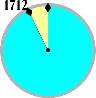 S'il fallait condenser l'originalité de Montfort, deux adjectifs semblent primordiaux : une action audacieuse et une action populaire. On retrouve, d'une autre façon, le jeune prêtre qui, en 1701, voulait vivre pauvre avec les pauvres. Sans doute sa manière est-elle bien différente désormais, mais la source en est bien la même : la confiance dans les possibilités chrétiennes du petit peuple. (Rey-Mermet)On remarquait que les fruits de ses missions persévéraient plus longtemps dans les lieux où il avait passé que dans ceux où d'autres missionnaires avaient travaillé, soit qu'il eût une grâce plus abondante, soit parce qu'il se servait de pratiques favorisant une suite à son passage. Son souci d'impliquer les gens du lieu à tous les niveaux possibles est sans doute un élément important de ce succès . Pensons au logement et à l'entretien des missionnaires eux-mêmes; la coutume était que les missionnaires pouvaient compter sur un financement assuré. Montfort refuse ce procédé et s'en remet à la Providence. Ce sont les gens du lieu qui apportent le nécessaire. Cela provoque l'implication de tous. La mission devient l'affaire de tous, incluant le soutien de nombreux pauvres qui finissent toujours par profiter des surplus des dons faits aux missionnaires.Durant les missions, Montfort utilise tous les moyens pour évangéliser: Prédication avec éléments visuels, adaptés à une population qui ne sait pas lire, sessions de questions et réponses, processions spectaculaires...Il fonde aussi avec les habitants du lieu des activités qui prolongent la mission, par exemple, l'établissement du Rosaire, d'associations et de confréries, qui répondent à une saine piété populaire et qui lui survivront. Pour un homme qui normalement ne fait que passer, Montfort laisse des traces surprenantes qui démontrent son influence. Il donne suite au projet de Mgr de Champflour de restaurer les écoles charitables de La Rochelle et d'en ouvrir de nouvelles. Il s'agit d'écoles gratuites.En 1714, il demande à Marie-Louise Trichet et à Catherine Brunet, qu'il avait laissées à l'hôpital de Poitiers, de venir prendre charge de l'école des filles. En 1715, on ouvre des écoles pour garçons.  Montfort y applique une méthode qui permet à un seul maître de s'occuper d'un très grand nombre d'enfants à la fois. Les résultats sont excellents.Résumons en soulignant que Montfort a mis en pratique le principe que pour marquer les gens avec un message qui durera et portera des fruits, il faut connaître et aimer les personnes à qui l'on s'adresse et se mettre à leur portée. Il faut aussi savoir impliquer la population et recourir aux ressources du milieu. Montfort l'a fait avec une créativité remarquable. ● Citation de Montfort:(Lettre 27, début 1715)Mes très chères Filles en Jésus-Christ, Marie Trichet et Catherine. Brunet. Vive Jésus, vive sa Croix. Monseigneur de La Rochelle, à qui j'ai plusieurs fois parlé de vous et de nos desseins, trouve à propos que vous veniez ici pour commencer l'ouvrage tant désiré. Il a fait louer une maison pour cet effet, en attendant l'achat et l'établissement parfait d'une autre maison.Vous faites, il est vrai, de grands biens dans votre pays, mais vous en ferez de bien plus grands dans un pays étranger; et nous remarquons que depuis Abraham jusqu'à Jésus-Christ, et depuis Jésus-Christ jusqu'à nous, Dieu a retiré de leurs pays ses plus grands serviteurs, parce que, comme dit Notre-Seigneur même, personne n'est prophète en son pays.Je sais que vous aurez des difficultés à vaincre, mais il faut qu'une entreprise aussi glorieuse à Dieu et aussi salutaire au prochain soit parsemée d'épines et de croix. Et si on ne hasarde quelque chose pour Dieu, on ne fait rien de grand pour lui.Tout à vous en Dieu seul● Éclairage biblique: (Marc 1:21-28. 35-38)[Jésus et ses disciples] pénètrent dans Capharnaüm. Et dès le jour du sabbat, entré dans la synagogue, Jésus enseignait. Ils étaient frappés de son enseignement, car il les enseignait en homme qui a autorité et non pas comme les scribes. Justement il y avait dans leur synagogue un homme possédé d’un esprit impur; il s’écria: «Que nous veux-tu, Jésus de Nazareth? tu es venu pour nous perdre. Je sais qui tu es: le Saint de Dieu.» Jésus lui commanda sévèrement: «Tais-toi et sors de cet homme.» L’esprit impur le secoua avec violence et il sortit de lui en poussant un grand cri. Ils furent tous tellement saisis qu’ils se demandaient les uns aux autres: «Qu’est-ce que cela? Voilà un enseignement nouveau, plein d’autoritéཀ Il commande même aux esprits impurs et ils lui obéissentཀ» Et sa renommée se répandit aussitôt partout, dans toute la région de Galilée.Au matin, à la nuit noire, Jésus se leva, sortit et s’en alla dans un lieu désert; là, il priait. Simon se mit à sa recherche, ainsi que ses compagnons, et ils le trouvèrent. Ils lui disent: «Tout le monde te cherche.» Et il leur dit: «Allons ailleurs, dans les bourgs voisins, pour que j’y proclame aussi l’Évangile: car c’est pour cela que je suis sorti.»(1 Corinthiens 9:18-23)Quel est donc mon salaire? C’est d’offrir gratuitement l’Évangile que j’annonce, sans user des droits que cet Évangile me confère. Oui, libre à l’égard de tous, je me suis fait l’esclave de tous, pour en gagner le plus grand nombre. J’ai été avec les Juifs comme un Juif, pour gagner les Juifs, avec ceux qui sont assujettis à la loi, comme si je l’étais, alors que moi-même je ne le suis pas, pour gagner ceux qui sont assujettis à la loi; avec ceux qui sont sans loi, comme si j’étais sans loi-alors que je ne suis pas sans loi de Dieu, puisque Christ est ma loi, pour gagner ceux qui sont sans loi. J’ai partagé la faiblesse des faibles, pour gagner les faibles. Je me suis fait tout à tous pour en sauver sûrement quelques-uns. Et tout cela, je le fais à cause de l’Évangile, afin d’y avoir part.● Intégration personnelle/partage: – Retour sur les textes: quels liens je vois entre eux? Que m'apprennent-ils de Montfort? De ma relation à Dieu et aux autres?– Comment être créatif aujourd’hui dans notre manière d’évangéliser?– Comment faire une première évangélisation de ceux qui ignorent tout de l’Évangile?– Quelle est la qualité ou la compétence la plus importante pour être un bon évangélisateur?– Comment franchir l’écart entre le monde de la Bible et le monde d’aujourd’hui (langue, valeurs, symboles)? – Quels moyens inventer pour accompagner les chrétiens dans leur cheminement spirituel?– Comment être une présence signifiante auprès de la jeunesse?– Quelles orientations, quel rôle, quels ressourcements offrir aux associés montfortains?● Prière/célébration: Notre monde a soif d’une Bonne Nouvelle. Demandons au Christ, l’Envoyé du Père, de faire de nous des témoins de son ÉvangileSeigneur, remplis-nous de la joie de l’Évangile.– Pour que nos gestes et nos paroles apportent ta présence au monde,Seigneur, remplis-nous de la joie de l’Évangile.– Pour que nous soyons courageux face aux difficultés de l’évangélisation,Seigneur, remplis-nous de la joie de l’Évangile.– Pour que nous sachions inventer des manières nouvelles de rejoindre les jeunes d’aujourd’hui,Seigneur, remplis-nous de la joie de l’Évangile.– Pour que nous puissions dire ta Bonne Nouvelle dans les cultures et les langages d’aujourd’hui,Seigneur, remplis-nous de la joie de l’Évangile.– Pour que notre prière nourrisse notre témoignage,Seigneur, remplis-nous de la joie de l’Évangile.● Symbole:– illustration de la grande procession à La Rochelle, ou une bannière représentant le Christ ou Marie.● Action/engagement: – Est-ce que mon style de vie interpelle, appelle à d’autres valeurs que ceux du succès, de la consommation? Que puis-je y changer?– Je choisis un groupe de personnes avec qui je suis en contact et je trouve une manière de les évangéliser.